HEAL PRIORITY ACTION TEAM AGENDA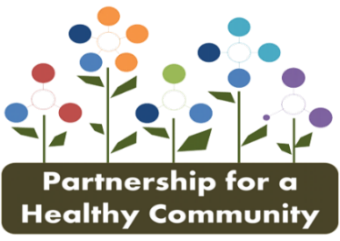 Date: Thursday, December 10, 2020Time:	 2:00 to 3:30 pmLocation: Via ZoomGOAL: TO FOSTER AND PROMOTE HEALTHY EATING AND ACTIVE LIVING TO REDUCE CHRONIC DISEASE AND FOOD INSECURITY IN THE TRI-COUNTY AREA.OBJECTIVE #1 (HP2020): By 2022, reduce the proportion of adults considered obese by 2%OBJECTIVE #2 (HP2020): By 2022, reduce the proportion of youth (Grade 8-12), who self-reported overweight and obese by 2%OBJECTIVE #3 (HP2020): By 2022, decrease food insecurity in populations residing in Peoria, Tazewell and Woodford Counties by 1%SOCIAL DETERMINANTS: Food insecurity & Built environment
Visit healthyhoi.org for more information on the HEAL Priority Action Team!TopicLeaderAction ItemsWelcome/IntroductionsGreg EberleBoard AnnouncementsGreg EberleISPAN Presentation – Dr. Leslie McKnightKaitlyn StreitmatterHEAL SurveyKaitlyn StreitmatterHEAL Team NewsShanita WallaceAnnouncementsTeamNEXT MEETING: Thursday, January 14, 2021 TBDNEXT MEETING: Thursday, January 14, 2021 TBDNEXT MEETING: Thursday, January 14, 2021 TBD